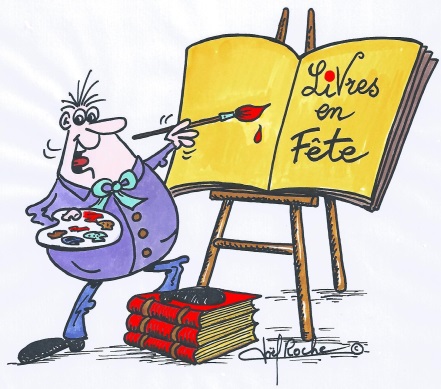 Livres en Fête du dimanche 27 Juin 2021TALON-REPONSEà retourner avant le 15 Mars 2021Mme Marie-France STEPHAN – 2 Place de l’Hôtel de Ville 67110 NIEDERBRONN LES BAINSMail : mf.stephan@niederbronn-les-bains.fr – Tél. 03.88.80.89.72NOM et Prénom ……………………………………………………………………………………………………………Adresse ………………………………………………………………………………………………………………………..……………………………………………………………………………………………………………………………………..Tél. ………………………………………………………………. Mail ………………………………………………………Pour les AuteursJe confirme ma participation à Livres en Fête du 27 Juin 2021  			OUI□Dans quelle catégorie d’auteur vous classez-vous ?  …………………………………………………………………………… Pour les AnimationsJe confirme ma participation à Livres en Fête du 27 Juin 2021  			OUI□Descriptif précis de l’animation envisagée ……………………………………………………………………………………………………………………………………………………………………………………………………………………………………………………………………………………………………………………………………………………Pour mon animation, j’ai besoin du matériel suivant : ………………………………………..….…………………………………………………………………………………………………………………………………………………………………………………………………………………………………